Познавательно- творческий экологический проект«Не бросайте люди мусор!»Направление: «Апсайклинг»для детей подготовительного возраста Команда "Экодизайнеры"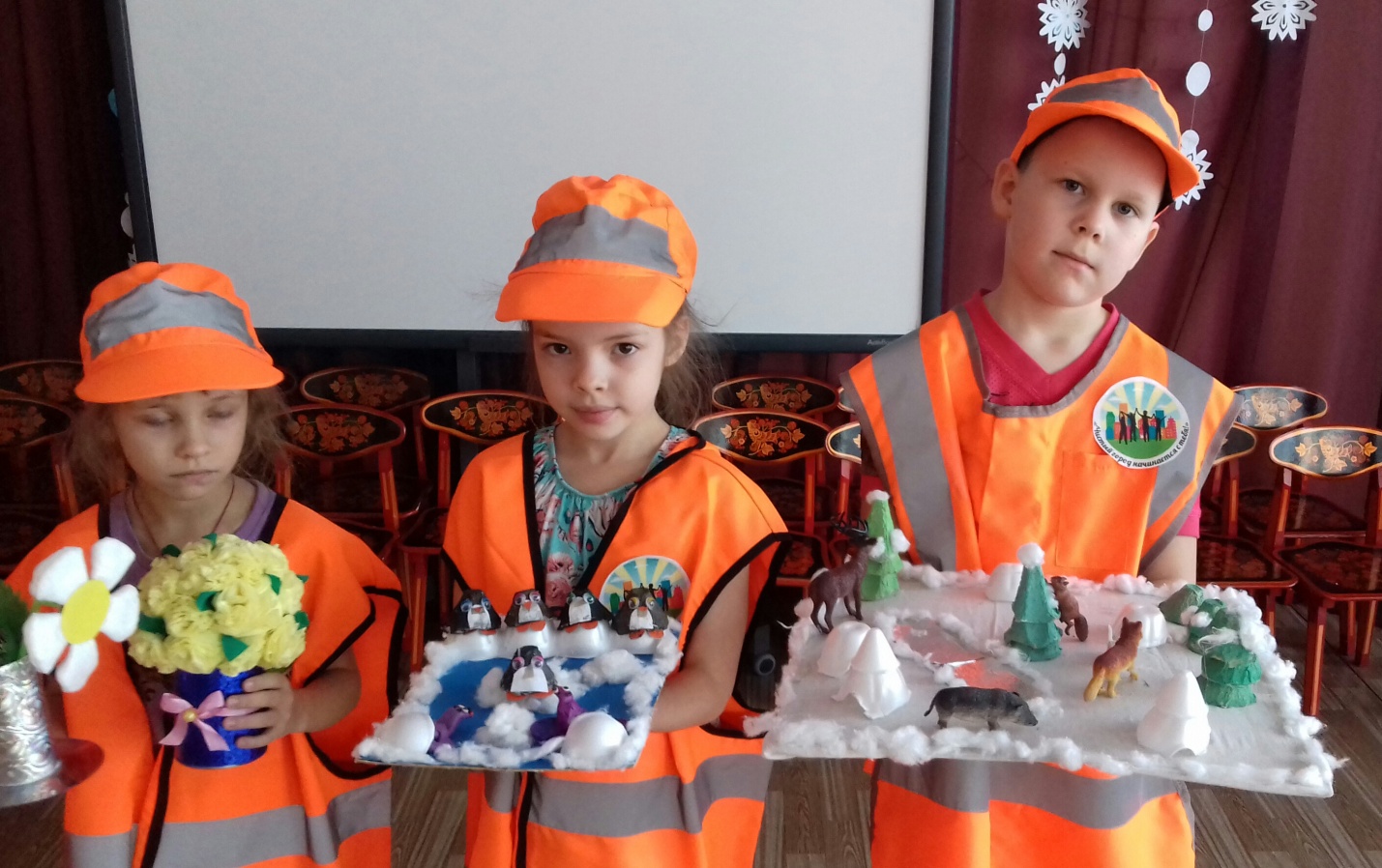 Наш девиз: "Мы отходы не бросаем их в шедевры превращаем"«Мусор – это не вещество, а искусство – искусство смешивать вместе разные полезные вещи и предметы, тем самым определяя им место на свалке»Пол КоннеттАктуальность Ты - человек! Зависит от тебя,как будет жить, дышать твоя планета:тебе врученные моря, поля, лесахрани как драгоценные заветы …Ведь лучше хвойным воздухом дышать,чем вырубать деревья для бумаги.В переработку тонны мусора собрать,чем рощи засорять, луга, овраги.Очистить от бумажных гор подвал - леса сберечь.И новых дней страницырасскажут, как ты бережно хранишьбогатства родины, как ими ты гордишься.Проблема мусора – одна из самых актуальных проблем современности. Она касается любого из нас. Свалки и другие скопления мусора являются серьёзным источником экологической опасности. В решении данной проблемы большую роль играет формирование экологического грамотного поведения у наших воспитанников – дошкольников, в том числе и их родителей. Эколого-социальная ситуация сегодняшнего дня выдвигает перед специалистами дошкольного образования задачу поиска универсальных средств экологического воспитания в современных условиях. Одним из таких средств, на мой взгляд, может быть экологический проект, одной из немногих технологий, выводящий педагога за стены детского сада в окружающий мир и социальную действительность.Масштабы проблемы мусора, отходов становятся просто недопустимыми. Мусор – это свидетельство запущенности, заброшенности, упадка – как отдельного дома, так и села, города, и страны, и всей планеты.Художники во всем мире научились из ненужного вторсырья делать модные аксессуары и стильные вещички. Глобальное движение под названием апсайклинг приживается и в России. Дословно с английского это называется upcycling - то есть переработка с усовершенствованием. Новый продукт должен быть лучше того, из чего он произведен!Апсайклинг - это один из лучших вариантов по преобразованию мусора. Ведь у нас до сих пор не решена проблема переработки вторсырья, - считают российские экодизайнерыА такое увлечение - реальный шанс уберечь страну от превращения в свалку. В мире давно пытаются решить проблему мусора, уменьшить его количество, а если не удается - пользоваться изделиями по второму разу.Чтобы сохранить наш дом и окружающую среду чистыми и красивыми, необходимо правильно распоряжаться теми вещами, которые становятся ненужными.Тип проекта: познавательно-творческий.Форма организации проекта: групповой.Срок реализации проекта: краткосрочный, 2 месяца (январь- февраль).Участники проекта: дети подготовительной группы, воспитатель, родители воспитанников.Руководитель проекта: Чиканова Гульнара Альбертовна – воспитатель группы.НовизнаДанная работа знакомит с одним из интереснейших видов творчества – апсайклингом. Сырьем для производства служат уже использованные материалы. Такой процесс, в промышленности, очень важен. Сохраняются природные ресурсы, а старые использованные и уже ненужные вещи и материалы получают новую жизнь.Объект исследования: формирование экологического мышления у детей старшего дошкольного возраста.Предмет исследования: формирование экологического мышления у детей старшего дошкольного возраста средствами апсайклинга. Гипотеза: если приобщить детей к вторичному и творческому использованию мусора, то это будет способствовать, деятельной позиции по сохранению природы.Цель: формирование понятия о вторичном использовании бросового материала, и вовлечении детей в творческую продуктивную деятельность.Задачи:Образовательные:Повышение уровня экологической культуры детей и родителей, популяризировать бережное отношение к природе средствами художественного творчества при изготовлении поделок из бросового материала, заинтересовать практической деятельностью.Ознакомление детей с разными видами творчества из бросового материала.Развивающие:Развитие экологического мышления, воображения и конструктивных умений.Совершенствование умения устанавливать причинно-следственные связи между природой и деятельностью человека.Воспитательные:Воспитание любви и бережного отношения к природе, умение видеть и откликаться на красоту природного окружения. Ресурсное обеспечение.1. Подборка методической и художественной литературы и иллюстраций.2. Оформление экологического уголка.3. Методический инструментарий: конспекты НОД, сценарий экосказки, видеоролики по данной тем, лэпбук "Мусор".Ожидаемые результаты для детей:- сформированы навыки наблюдения и экспериментирования в процессе познавательной деятельности;- сформировано бережное, ответственное, эмоционально-доброжелательное отношение к миру природы в процессе работы над проектом;- развито творческое мышление по изготовлению поделок из бросового материала.Ожидаемые результаты для родителей:- активные и заинтересованные участники проекта, ориентированы на развитие у ребёнка потребности к познанию, общению со взрослыми и сверстниками через совместную проектную деятельность.- сформирован интерес к проблеме экологического воспитания своих детейОжидаемые результаты для педагогов:- повышение уровня компетентности в осуществлении проектной деятельности;- повышение профессионального уровня в области реализации проектов для детей дошкольного возраста.Основополагающий вопрос:Мусор – это хорошо или плохо?Проблемный вопрос:В чем польза апсайклинга? Как апсайклинг помогает улучшить окружающую среду на планете?Что можно сделать из бытового мусора? Как можно использовать отходы?Методы реализации проекта:Наглядные: иллюстрации, фото, экскурсии.Практические: наблюдения, опыты, проблемные вопросы, изготовление поделок.Словесные: беседы, чтение литературы, объяснения, словесные инструкции.Продукт проекта:Выставка работ из бросового материала «Отходы в доходы».Этапы реализации проекта1. Подготовительный (определение целей и задач проекта)Поиск информации о апсайклинге, бытовых отходах, проблемах загрязнения мусором окружающей среды.2. Основной (реализация плана проекта) Совместная исследовательская и творческая  деятельность педагога,  детей и родителей.3. Заключительный (подведение итогов) Этапы осуществления проекта в работе с детьми1 этап – подготовительный2 этап – основной (практический)Этапы осуществления проекта в работе с родителями1 этап - подготовительный2 этап – основной – практический3 этап – заключительный (в работе с детьми и родителями)Оформление выставки «Отходы в доходы».В результате работы над проектом мы пришли к выводу, что каждый человек может многое сделать для сохранения чистоты окружающей среды. Для этого нужно всего лишь желание, немного фантазии и умение правильно распоряжаться теми вещами, которые становятся ненужными. Ещё немаловажным результатом нашей работы явилось то, что мы с детьми узнали много нового и интересного про бытовой мусор, а также научились работать с различными материалами.Интернет ресурсы http://www.myshared.ru/slide/1318291/https://www.youtube.com/watch?v=ITXhlO4fcGIhttps://www.youtube.com/watch?v= DOLK8SwvrhEДеятельность педагогаДеятельность детей и родителейИзучение методической и художественной литературы по теме проекта;формирование проблемных вопросов;определение цели исходя из интересов и потребностей детей;планирование совместной деятельности;создание условий для реализации проекта.Принимают задачи проекта;предлагают свои идеи и высказывают предложения.Вид деятельностимероприятияБеседа - «Мусор – это хорошо или плохо»;- «Помогите природе»;- «Правила поведения в природе»;- «Беседа о мусоре, и о том, что можно сделать, чтобы мусора стало меньше»;- «Земля - наш общий дом и мы его спасём».Рассматривание и просмотр видеосюжетов- иллюстрации «Мусор вокруг нас»- презентация "Берегите планету от мусора"Видеоролик "Свалки мусора", "Остров мусора в Мировом океане"Чтение Драматизация - Чтение экологических рассказов и сказок - экологическая сказка "Хламище" Автор сказки: Ирис Ревю Игра - Подвижные игры с использованием выносного материала изготовленного из пластиковых бутылок;- дидактические игры; «Сортируем мусор»;Компьютерная  игра "Очисти пляж от мусора"Экспериментирование - «Свойства пластика»;- «Рассортируем мусор»;- «Мусор в земле»;Познавательная деятельность- Отгадывание загадок;- просмотр презентации «Жалобная книга природы»;- просмотр мультфильмов «Как мусор уничтожил мир», «Свинка Пеппа: переработка мусора».Продуктивная деятельность- Изготовление лэпбука "Мусор"- «Чудесные превращения бросового материала»;Трудовая деятельность- уборка групповой комнаты (каждой вещи свое место).  Цель: Воспитание трудолюбия, аккуратности, бережного отношения к окружающему.ЭкоАкция - "Не бросайте люди мусор"Деятельность педагогаДеятельность детей и родителейИзучение методической и художественной литературы по теме проекта;формирование проблемных вопросов;определение цели исходя из интересов и потребностей детей;планирование совместной деятельности;создание условий для реализации проекта.Принимают задачи проекта;предлагают свои идеи и высказывают предложения.Вид деятельностиМероприятия Консультации- «Мусор проблема  №1»;- «Как можно использовать бросовый материал с пользой».Продуктивная деятельность- изготовление поделок на выставку «отходы в доходы».